Name______________________ Use the table on the right to make a bar graph of the percentage of each element found in the human body.  Then answer the questions below.  You DO NOT have to graph the trace elements listed in the last row on the table.  As you graph, leave a space between each element, instead of a legend, simply label each element underneath it’s bar.  The Independent variable belongs on the X axis, so place_________________on the X axisThe Dependent variable belongs on the Y axis, so place _________________ on the Y axisUse what you wrote above to label each axis of the graph and also give the graph a title.As you graph map simply skip a space between each element on the Y axis.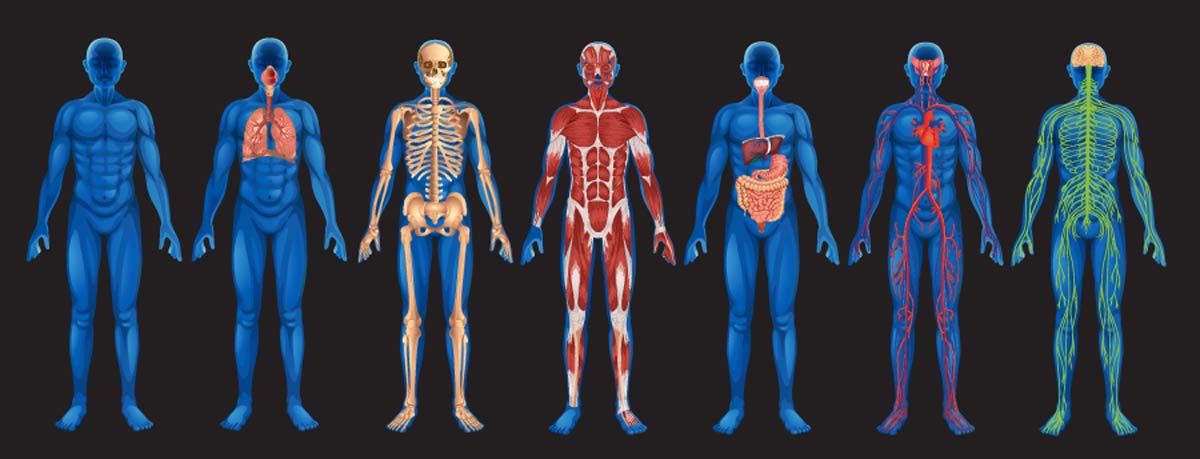 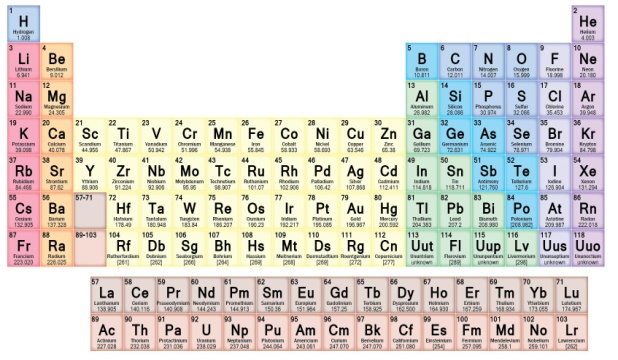 ElementSymbol% in the BodyOxygenO65CarbonC18.5HydrogenH9.5NitrogenN3.2CalciumCa1.5PhosphorusP1PotassiumK.4SulfurS.3SodiumNa.2ChlorineCl.2MagnesiumMg.1Trace elements include Boron (B), Chromium (Cr), Cobalt (Co), Copper (Cu), Fluorine (F), Iodine (I), Iron (Fe), Manganese (Mn), Molybdenum (Mo), Selenium (Se), Silicon (Si), Tin (Sn), Vanadium (V), and Zinc (Zn)Trace elements include Boron (B), Chromium (Cr), Cobalt (Co), Copper (Cu), Fluorine (F), Iodine (I), Iron (Fe), Manganese (Mn), Molybdenum (Mo), Selenium (Se), Silicon (Si), Tin (Sn), Vanadium (V), and Zinc (Zn)Less than 1.0"201 Elements of the Human Body-01" by OpenStax College - Anatomy & Physiology, Connexions"201 Elements of the Human Body-01" by OpenStax College - Anatomy & Physiology, Connexions"201 Elements of the Human Body-01" by OpenStax College - Anatomy & Physiology, Connexions